安虹同志先进事迹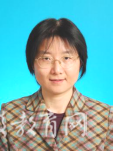 安虹，女，汉族，1963年7月生，九三社员，中国科学技术大学教授，博士生导师，安徽省教学名师、安徽省模范教师。获中国科学院科技进步二等奖、中国科学技术大学教学成果一等奖、国家科技进步二等奖、国家级教学成果二等奖、安徽省教学成果一等奖、中国科学院杰出科技成就奖、中国科学院朱李月华优秀教师奖、宝钢优秀教师奖、中国科学院教育教学成果一等奖等荣誉及奖励。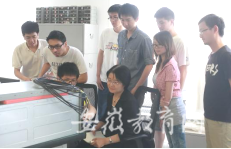 执教28年来，她不忘初心，始终以强烈的事业心和责任感投身世界一流大学计算机学科的建设；她爱岗敬业，始终坚持教书与育人相结合，把拔尖创新人才的培养作为一流大学的育人目标；她胸怀高远，始终立足科技前沿，把培养高性能芯片和系统设计的领军人才视为一流大学计算机教育的重要使命。她在高性能计算方面的研究成果“神威•太湖之光超级计算机首次实现千万核心并行第一性原理计算模拟”作为我国在“战略高技术领域取得的新跨越”的代表性成果，入选习近平在2021年两院院士大会上的讲话； “医学影像阅片机器人”入选 CCTV-1《机智过人》重点拍摄节目；“心脏超声量化分析”成果拍成安徽省广电局建国70周年献礼专题片-《我们的奋斗——最好的我们》，并被CCTV-3经济半小时栏目专题报道。基于在计算机系统教育方面做出的成绩，安虹获得过国家级教学成果二等奖、安徽省教学成果一等奖、中国科学院教育教学成果一等奖等10多个奖项。 2018年被评为安徽省教学名师，2019年被评为安徽省模范教师，2020年被评为教育部全国高校计算机专业优秀教师。“交流四水抱城斜，散作千溪遍万家。深处种菱浅种稻，不深不浅种荷花。”从教28年来，安虹教过许许多多的学生。他们中有的学业非常优秀；有的却难以正常地完成学业。同在一个课堂或一个实验室，学生的学业发展潜力可能是千差万别的。她十分尊重学生的人格特质和个性差异，公平公正地对待每一个学生，与学生建立平等和谐的师生关系。她积极发现和激发学生的潜质，帮助他们认识自己独特的优势和不足；她注重学生兴趣和素质的培养，积极创造条件和机遇，引导学生不断突破自我，成长为本领域的杰出人才。在她的不懈努力下，学生中涌现出了一批为华为、曙光、龙芯、申威、寒武纪、神威等国产芯片和系统研制单位重用的骨干研究人员和创新领军人才，有入选华为首批 “天才少年”计划博士生之一的优秀毕业生，也有被麻省理工、加州大学伯克利分校等世界计算机顶尖高校录取在计算机系统方向攻读博士学位的本科毕业生。有时,她也会遇到因学业困难而产生自卑心理的学生，他们往往患得患失，害怕失败，害怕比不过别人，不愿与他人合作共事。安虹经常对这样的学生说：每一个人，各有各的抱负，各有各的处境，各有各的能力，各有各的环境，各有各的机遇。只要找准自己的定位，每一个人最终都能够实现自己的人生价值。只要遵循这样的思想原则，每一个人都能够取得属于自已的成功。安虹时常问自己“想一想，是多少家长、多少老师，把一个好苗子从幼儿园、小学、初中，直到高中一路接力交到了我们的手上。教不好他们，我们怎么对得起他们的家长和老师们的信任和重托？”“在我们的有生之年，有那么多优秀的孩子，在他们人生最美好的年华里与我们相伴，给我们终生无憾的成就感，有多少家长和老师能享受如此的恩赐？”“能得天下英才而育之，我们还有什么不满足？” 1990年，在中国科大计算机系攻读硕士学位的安虹，修读了计算机系系主任陈国良教授开设的一门《并行算法》课程。听完安虹的课程报告，陈国良教授说到： “你应该留校当老师!”正是这句话，让她动心于毕业后留校任教。陈国良教授后来成为首批国家教学名师，并当选为中国科学院院士。1993年，安虹硕士毕业后留校，在计算机系计算机系统结构教研室做了一名讲师。1995年安虹师从陈国良教授攻读博士学位，成为他的第一位博士女弟子。9月，她受命带两名研究生去中科院计算所国家智能计算机研究中心接受曙光1000的技术培训，为中国科大即将引进的曙光1000并行机做技术支持的准备工作，参与筹建了我国第一家高性能计算中心——国家高性能计算中心（合肥）。她后来在并行计算教学上取得的成果，荣获了安徽省教学成果一等奖和国家级教学成果二等奖；在曙光1000上的研究成果荣获了2001年度中国科学院科技进步二等奖和国家科技进步二等奖。2000年底，安虹在计算机系统结构实验室的前主任郑世荣教授的推荐下，到计算所系统结构室做博士后，进入了正在筹建的CPU组，参与了中国科大计算机系86级校友胡伟武负责的龙芯的研制工作。作为龙芯团队最早的核心成员之一，2004年安虹获得了首届中国科学院杰出科技成就奖。2011年的暑期小学期，安虹在中国科大开设了《计算机系统概论》这门课。她邀请了这门课的教材作者、杰出的计算机教育家，美国德克萨斯大学奥斯汀分校电子与计算机工程系的Yale N. Patt教授来中国科大和她一起主讲这门课。经过近十年的课程实践，如今这门课的教学理念和经验已被越来越多的国内高校接受和采纳，已入选首批国家级一流线下课程。2016年，在国际超级计算的顶尖会议SC16上举办的大学生超算竞赛中，中国科学技术大学超算鸿雁队包揽了总分和最高计算性能两项冠军，成为大学生超算竞赛有史以来首个包揽全部奖项的冠军队。 对于安虹来说，这次比赛的成绩着实来之不易。2016年3月她的父亲被确诊为癌症。比赛还要不要搞？一边是身患重病的父亲和年幼的女儿，一边是满怀希望想参加国际竞赛的大学生们，安虹每天需要在女儿、母亲和教师三个角色间不断切换。“屋漏偏逢连夜雨”，在比赛即将开始的前一个月，参赛系统赞助商华为公司由于受美国打压，总部决定取消赴SC16参展的计划，通知安虹无法再为鸿雁队提供参赛设备了！她打了一个又一个电话，问了一家又一家厂商，终于在开赛前不到一个月，得到超微公司的响应，愿意按他们的设计要求提供参赛系统。10月下旬，安虹的父亲离世。11月上旬，安虹放下伤痛，带着父亲的深深理解和一次次重拾希望的队员们一起赴美参赛并最终战胜各种困难取得优异的成绩。近十年来，她先后组织了40多支队伍200多人次参加了国内外高性能计算系统和应用相关赛事，其中获得一等奖或第一名17次，二等奖或第二名7次，三等奖或第三名10次，特别奖 7 次。